September 25, 2022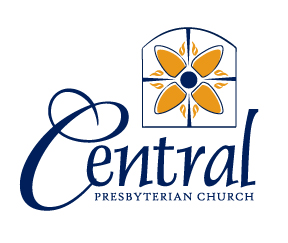 Welcome to the church we love!  As Terre Haute’s first established congregation we maintain a 195-year tradition of service to God.  We pray you will encounter the Spirit in worship with us.We welcome children of all ages to worship with us throughout the service.  We have placed children's activity bags in front of the railing between the back entrances to the sanctuary. Following the Children’s Lesson we offer the Children’s Worship program for ages 4 years through first grade.  Children can exit the sanctuary with the adult leaders. We provide nursery care downstairs at the northeast corner of the building for ages birth through three years.Please do not hesitate to ask our ushers any questions you may have.  Again, welcome!125 North Seventh Street   Terre Haute, Indiana  47807Church website:  www.thcpc.org             (812) 232-5049Prayer of the DayLiving God, through Christ Jesus you crossed the great chasm between the lands of the living and the dead— all for us and for our salvation. Give us the grace to reach out across the divisions of human society to those who are in trouble or need, so that all may know your saving love; through Jesus Christ our Lord.Order of Worship for the Lord’s Day* Indicates portions of the service for which we invite all to stand in body or in spirit.God’s People GatherPrelude                     Autumn Blessings                 Chaminade      Announcements and Prayer ConcernsCall to Worship                                       Leader: 	We have come together to worship 		the God of light and power, 		who is beyond our understanding.     People: 	Before the brightness of whose presence 			the angels veil their faces.     Leader: 	With reverence and adoration let us sing 			God’s praises.     All: 	For God has shown us perfect love 		in Jesus Christ, our savior.*Hymn #269               Lead On, O King Eternal!      						                                       lancashire						      God calls us to Confession and Forgiveness*Call to Confession                                            Leader: 	If anyone sins, we have someone who pleads 		with God:     People: 	Jesus Christ, the righteous one. 		And Christ himself is the means 		by which our sins are forgiven.     Leader: 	And not our sins only, but also the sins of all 		who confess them.     People: 	Let us confess our sins before God 		and one another.*Confession of Sin     	Holy and merciful God, 	in your presence we confess our sinfulness, 	our shortcomings, and our offenses against you. 	You alone know how often we have sinned 	in wandering from your ways, 	in wasting your gifts, in forgetting your love.	Have mercy on us, O Lord, 	for we are ashamed 	and sorry for all we have done to displease you. 	Forgive our sins and help us to live in your light, 	and walk in your ways, 		for the sake of Jesus Christ our Savior.	Through Jesus Christ our Lord. (Pause for silent reflection.)Among baptism’s symbolic meanings is the reminder that Jesus atoned for our sins.  We pour water into the baptismal font just before the Assurance of Pardon to dramatize Jesus’ washing us clean.*Assurance of Pardon     Leader: 	Hear the good news! 		If we have died with Christ, 		we believe that we shall also live with him. 			So you also must consider yourselves 		dead to sin and alive to God in Christ Jesus. 			Friends, believe the good news:     People: 	In Jesus Christ we are forgiven. 		Praise God!*Response                       Gloria Patri             gloria patri	Glory be to the Father, and to the Son, and to the Holy Ghost; as it was in the beginning, is now, and ever shall be, world without end. Amen, amen.*The Peace                                         See John 20:19, 21, 26Since God has forgiven us in Christ, let us forgive one another.The peace of our Lord Jesus Christ be with you all.And also with you.The Word of GodChildren’s Lesson                                  		After the lesson, children ages 4 years to 1st grade may leave 		to attend Children’s Worship in room 200.  Child care is 		available for younger children in the nursery (enter through 	room 108).    Prayer for Illumination         Scripture Reading                                                     Amos 6:4-7	Alas for those who lie on beds of ivory,	and lounge on their couches,	and eat lambs from the flock,	and calves from the stall;	who sing idle songs to the sound of the harp,	and like David improvise on instruments of music;	who drink wine from bowls,	and anoint themselves with the finest oils,	but are not grieved over the ruin of Joseph!	Therefore they shall now be the first 	to go into exile,	and the revelry of the loungers shall pass away.Anthem         Scripture Reading                                       1 Timothy 6:6-19	Of course, there is great gain in godliness 	combined with contentment; 	for we brought nothing into the world, 	so that we can take nothing out of it; 	but if we have food and clothing, 	we will be content with these. 	But those who want to be rich 	fall into temptation and are trapped 	by many senseless and harmful desires 	that plunge people into ruin and destruction. 	For the love of money is a root of all kinds of evil, 	and in their eagerness to be rich 	some have wandered away from the faith 	and pierced themselves with many pains.	But as for you, man of God, shun all this; 	pursue righteousness, godliness, faith,	love, endurance, gentleness. 	Fight the good fight of the faith; 	take hold of the eternal life, 	to which you were called 	and for which you made the good confession 	in the presence of many witnesses. 	In the presence of God, 	who gives life to all things, 	and of Christ Jesus, 	who in his testimony before Pontius Pilate 	made the good confession, I charge you 	to keep the commandment without spot or blame 	until the manifestation of our Lord Jesus Christ, 	which he will bring about at the right time—	 he who is the blessed and only Sovereign, 	the King of kings and Lord of lords.	It is he alone who has immortality 	and dwells in unapproachable light, 	whom no one has ever seen or can see; 	to him be honor and eternal dominion. Amen.	As for those who in the present age are rich, 	command them not to be haughty, 	or to set their hopes on the uncertainty of riches, 	but rather on God who richly provides us	with everything for our enjoyment. 1	They are to do good, to be rich in good works,	generous, and ready to share, 	thus storing up for themselves the treasure 	of a good foundation for the future, 	so that they may take hold 	of the life that really is life.Sermon         Aim at Righteousness        Rev. Mike RigginsGod calls us to respond to the Word*Hymn #169                Dear Lord and Father of Mankind                        						                 rest   *Affirmation of Faith                  			    from the Heidelberg Catechism (abridged)	We can say that through faith alone 	we are righteous.   Not because we please God 	by the worthiness of our faith.   It is because	only Christ’s righteousness and holiness
	make us righteous before God, and because 	we can accept this righteousness and make it 	ours in no other way than through faith.Prayers of Intercession    The Lord’s Prayer	Our Father, who art in heaven, hallowed be thy name, thy kingdom come, thy will be done, on earth as it is in heaven.Give us this day our daily bread; and forgive us our debts, as we forgive our debtors; and lead us not into temptation, but deliver us from evil. For thine is the kingdom, and the power, and the glory, forever.  Amen.Offering    	Offertory                              Ave Verum                              Mozart*Doxology         Praise God, from whom all blessings flow; Praise Christ, all people here below; Praise Holy Spirit evermore; Praise Triune God, whom we adore.  Amen.God’s People Go Out into the World*Hymn #833         O Love That Wilt Not Let Me Go			  		                        st. margaret* Benediction     * Postlude                     Allegro Vivace                       HandelLiturgist:         Jill ConnerGreeters:         Phil & Kay FarmerHost:               Kathleen Smith	 	Sunday Offering Counters: Sept. 25 – Phillip,Oct. 2 – Richard, PhilOct. 9 – Leanne, ScottOct. 16 -- CALENDARFor updated information please consult the main church calendar, which may be found online at our church website (www.thcpc.org).  
  Check us out on Facebook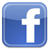 Volunteers needed for UCM Dinner
The Mission Committee is continuing our commitment to being a Matthew 25 church and providing dinner for the United Campus Ministries weekly table talk series on September 28th. Volunteers are needed to provide a main entree, green salad and desserts. 
To volunteer please contact Molly Wadsworth at 812-243-1642Bring a favorite bread next Sunday!World Communion Sunday is next Sunday October 2, 2022. The worship commission invites worshippers to bring their favorite bread, perhaps with an international flavor, to enjoy during Fellowship time following worship on October 2nd. See the insert in your bulletin for a list of bread ideas. Adult Sunday School is underway!We are excited to be offering another Matthew 25 film series adult Sunday School class beginning on Sunday, September 25. This series will focus on systemic poverty and the group will spend about 6 weeks exploring several different films and will meet in the upstairs lounge.
Thank you to Andrew Conner for leading this class!Prayer Partner Sunday is October 9Prayer partners, please save the date for Sunday, October 9! We will have a fun gathering here at church following worship from 11:45-12:30pm. More info coming soon! Contact Ellie with questions.Operation Christmas Child 2022Central Presbyterian will be participating in the Operation Christmas Child program again this year. Beginning next Sunday, October 2, boxes will be available in the Fellowship Hall to take a fill. You can purchase items for boys or girls and the boxes will contain a brochure with instructions on how to fill. Filled boxes need to be returned to church by Sunday, October 30.No postage is necessary, our Deacons will be donating to cover all postage costs. Meals for youthHighpoint youth will be meeting at Central a few times in October and November. If you would like to provide a meal for the youth please contact Ellie. Meals are served at 6pm and we ask that there be a vegetarian option. Thank you for considering supporting this important part of our church!Church StaffRev. Mike Riggins, Pastor
Mrs. Ellie Templeton, Christian Education Director/		Communications CoordinatorMrs. Sarah Kelsheimer, SecretaryDr. Mark Carlisle, Choir DirectorMr. Steve McCullough, Organist Mr. Tim Ghogle, Youth DirectorMr. Alvin Stinnett, Caretaker & Bus DriverPrayers for the WeekMorningGod of Compassion, God of Peace, God of Justice:
You, O God, are the One who sees the forgotten,
speaks with the Voice of the silenced,
remembers and redeems those who are lost and without hope.
Hear our prayer for the people of Afghanistan.Help us, God of justice and mercy, to turn our own anguish into deeds of love and welcome.  Help us not to turn away, nor to forget.  Open our hearts, our doors, our communities, our churches and neighborhoods to receive, to honor, and to bless. Make us instruments of your peace, for the sake of your son, Jesus Christ, our Love and our Redeemer.Amen   -- Rev. Dr. Laurie Kraus,      Director, Presbyterian Disaster Assistance      ExcerptedEveningO God, our Creator, we give you thanks for the unique and diverse gifts you have endowed upon humanity the many languages, cultures, customs and ways to glorify you. We give you thanks for the sharing of these gifts by our immigrant neighbors who are new to our churches and communities. We give thanks for the intertwining of our lives, as it is through the sharing of each other’s struggles and the deep desires of our hearts that we might discover what you have declared good and precious.Amen   -- Susan Krehbiel,      Presbyterian Disaster Assistance      Excerpted16th Sunday after PentecostLiturgical  Color: GreenSun.9:30 a.m.Sunday school10:30 a.m.Worship in sanctuary11:30 a.m.Fellowship hour 6:00 p.m.High Point Youth meet at Unity PresbyterianWed.4:30 p.m.   UCM Dinner at Campus Ministries7:30 p.m.Bible study and Brew